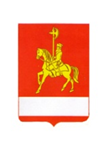 АДМИНИСТРАЦИЯ КАРАТУЗСКОГО РАЙОНАПОСТАНОВЛЕНИЕ30.06.2021                                   с. Каратузское                                         № 535-пО создании Муниципального бюджетного учреждения «Центр физической культуры и спорта Каратузского района»	В  соответствии со ст. 50.1, 51, 52, 123.21, 123.22  Гражданского кодекса Российской Федерации, Федеральными законами от 06.10.2003 № 131-ФЗ «Об общих принципах организации местного самоуправления в Российской Федерации», от 12.01.1996 № 7-ФЗ «О некоммерческих организациях», постановлением администрации Каратузского района от 01.03.2018 № 201-п «Об утверждении порядка создания, реорганизации, изменения типа и ликвидации муниципальных учреждений Каратузского района, а так же утверждение уставов муниципальных учреждений и внесение в них изменений», руководствуясь Уставом муниципального образования «Каратузский район»  Красноярского края, ПОСТАНОВЛЯЮ:1. Создать Муниципальное бюджетное учреждение «Центр физической культуры и спорта Каратузского района». Сокращенное наименование: МБУ «ЦФКС Каратузского района».Место нахождения Муниципального бюджетного учреждения «Центр физической культуры и спорта Каратузского района» определить: 662850 Красноярский край, Каратузский район, с. Каратузское, ул. Советская, 57.2. Утвердить Устав Муниципального бюджетного учреждения «Центр физической культуры и спорта Каратузского района» согласно приложению, к настоящему постановлению.3. Определить целями деятельности Муниципального бюджетного учреждения «Центр физической культуры и спорта Каратузского района» обеспечение условий для развития на территории Каратузского района физической культуры и массового спорта, популяризации массовой физической культуры и спорта и приобщение различных слоев общества к систематическим занятиям физической культурой и спортом.4. Для достижения поставленных целей Муниципальное бюджетное учреждение «Центр физической культуры и спорта Каратузского района» осуществляет основной вид деятельности:(93.19) Деятельность в области спорта прочая;дополнительные виды деятельности:(93.11) Деятельность спортивных объектов;(93.12) Деятельность спортивных клубов.5. Учредителем Учреждения и собственником его имущества, является муниципальное образование Каратузский район.Функции и полномочия Учредителя Учреждения осуществляет администрация Каратузского района.6. Закрепить на праве оперативного управления за Муниципальным бюджетным учреждением «Центр физической культуры и спорта Каратузского района» следующее имущество:7. Отделу земельных и имущественных отношений администрации Каратузского района (О.А. Назаровой):7.1. Передать из оперативного управления МБУ «Каратузская СШ» по актам приема-передачи в Муниципальное бюджетное учреждение «Центр физической культуры и спорта Каратузского района» объекты недвижимого имущества, указанные в пункте 6 настоящего постановления.7.2. Внести соответствующие изменения в Реестр муниципальной собственности после представления листа записи в Единый государственный реестр юридических лиц.7.3. Представить документы в Управление Федеральной службы государственной регистрации, кадастра и картографии по Красноярскому краю для регистрации права оперативного управления.8. Руководителю МСБУ «РЦБ» (Меркуловой П.В.):8.1. Поставить на баланс Муниципального бюджетного учреждения «Центр физической культуры и спорта Каратузского района» объекты недвижимого имущества, указанные в пункте 6 настоящего постановления.8.2. Обеспечить в установленном порядке открытие лицевых счетов в территориальном органе Федерального казначейства.9. Назначить директором Муниципального бюджетного учреждения «Центр физической культуры и спорта Каратузского района» - Головкову Алену Геннадьевну со дня внесения соответствующей записи в ЕГРЮЛ о создании бюджетного учреждения.9.1. Директору Муниципального бюджетного учреждения «Центр физической культуры и спорта Каратузского района» Головковой А.Г.:- до 16.07.2021 разработать в установленном порядке муниципальное задание для Муниципального бюджетного учреждения «Центр физической культуры и спорта Каратузского района» на 2021 год;-утвердить штатное расписание, согласовав его с Учредителем, разработать и утвердить внутренние локальные акты по вопросам трудовых отношений и организации деятельности бюджетного учреждения.10.В соответствии с Федеральным законом от 08.08.2001 N 129-ФЗ «О государственной регистрации юридических лиц и индивидуальных предпринимателей», Приказом ФНС России от 12.10.2020 N ЕД-7-14/743@) заявителем в регистрирующий орган с использованием Интернет-сервиса, размещенного на сайте ФНС России, при подаче электронных документов, заверенных усиленной квалифицированной электронной подписью, является Учредитель юридического лица (Тюнин Константин Алексеевич - глава Каратузского района).Учреждение считается созданным как юридическое лицо со дня внесения соответствующей записи в Единый государственный реестр юридических лиц.11.Контроль за исполнением настоящего постановления возложить на Савина А.А., заместителя главы района по социальным вопросам.12.Постановление вступает в силу в день, следующий за днем его официального опубликования в периодическом печатном издании «Вести муниципального образования «Каратузский район».Глава района 						                                К.А. ТюнинУСТАВМуниципального бюджетного учреждения  «Центр физической культуры и спорта Каратузского района»с. Каратузское		2021 г.СОДЕРЖАНИЕ1. Общее положениеНастоящее положение регламентирует деятельность Муниципального бюджетного учреждения «Центр физической культуры и спорта Каратузского района» (далее – Учреждение).Учреждение создано Постановлением администрации Каратузского района   № 535-п от 30 июня 2021 года. Официальное полное наименование Учреждения: Муниципальное бюджетное учреждение «Центр физической культуры и спорта Каратузского района».Сокращенное наименование: МБУ «ЦФКС Каратузского района».Учреждение расположено:Юридический и фактический адрес: 662850, Красноярский край, Каратузский район, с. Каратузское, ул. Советская, 57.Организационно-правовая форма: Учреждение.Тип организации – бюджетное Учреждение.Основной вид деятельности Учреждения: (93.19) Деятельность в области спорта прочая.Дополнительные виды деятельности:(93.11) Деятельность спортивных объектов;(93.12) Деятельность спортивных клубов.1.3. Учреждение включает в себя:- структурное подразделение – Физкультурно-спортивный клуб по месту жительства «Сибирь», расположенный по адресу:  662850, Красноярский край, Каратузский район, с. Каратузское, ул. Советская, 57.Учредителем и собственником имущества Учреждения является Муниципальное образование «Каратузский район». Органом, осуществляющим функции учредителя Учреждения, является администрация Каратузского района (далее – Учредитель), место нахождения: 662850, Красноярский край, Каратузский район, с. Каратузское, ул. Советская, 21.В своей деятельности Учреждение руководствуется Конституцией Российской Федерации, Федеральным законом Российской Федерации «О физической культуре и спорте в Российской Федерации» от 04.12.2007 № 329-ФЗ, «Об основах системы профилактики безнадзорности и правонарушений несовершеннолетних» от 24.06.1999 №120-ФЗ, Закона края от 31.10.2002 № 4-608 «О системе профилактики безнадзорности и правонарушений несовершеннолетних», постановления Правительства края от 02.10.2015 №516-п «Об утверждении Порядка межведомственного взаимодействия органов и учреждений системы профилактики безнадзорности и правонарушений несовершеннолетних в Красноярском крае по выявлению детского и семейного неблагополучия»  и другими федеральными законами, касающимися вопросов физической культуры и спорта, Федеральными стандартами спортивной подготовки по соответствующим видам спорта, Указами Президента Российской Федерации, постановлениями Правительства Российской Федерации, приказами министерства Красноярского края, правовыми актами органов местного самоуправления Каратузского района, правилами и нормами охраны труда, техники безопасности и противопожарной защиты, а также настоящим Уставом и локальными правовыми актами Учреждения.Учреждение является некоммерческой организацией, не имеющей в качестве основной цели своей деятельности извлечение прибыли. Учреждение является юридическим лицом, имеет самостоятельный баланс, обособленное имущество, лицевые счета в Управлении Федерального казначейства по Красноярскому краю и (или) в финансовом органе, круглую печать со своим наименованием и наименованием Учредителя на русском языке.Учреждение не имеет филиалов и представительств.Для достижения цели своей деятельности в соответствии с действующим законодательством Учреждение имеет право:приобретать и осуществлять имущественные и неимущественные права, нести обязанности, быть истцом и ответчиком в арбитражном, третейском судах, судах общей юрисдикции в соответствии с действующим законодательством Российской Федерации;осуществлять в отношении закрепленного за ним имущества права владения, пользования и распоряжения в пределах, установленных законом, в соответствии с целями своей деятельности, муниципальными заданиями собственника, Учредителя и назначения имущества;открывать лицевые счета в Управлении Федерального казначейства по Красноярскому краю и (или) финансовом органе.Учреждение выполняет муниципальное задание в соответствии с предусмотренными настоящим Уставом видами основной деятельности. Финансовое обеспечение выполнения муниципального задания Учреждением осуществляется в виде субсидий из муниципального бюджета.Учреждение  отвечает по своим обязательствам всем находящимся у него на праве оперативного управления имуществом, как закреплённым за Учреждением Учредителем, так и приобретённым за счёт доходов, полученных от иной приносящей доход деятельности, за исключением особо ценного движимого имущества, закреплённого за Учреждением Учредителем или приобретённого Учреждением за счёт выделенных Учредителем Учреждению средств, а также недвижимого имущества независимо от того, по каким основаниям оно поступило в оперативное управление бюджетного учреждения и за счет каких средств оно приобретено. Отношения между Учреждением и Учредителем определяются соглашением о порядке и условиях предоставления субсидии на финансовое обеспечение выполнения муниципального задания.В Учреждении не допускается создание и деятельность политических партий, религиозных организаций (объединений). Принуждение обучающихся, воспитанников к вступлению в общественные объединения, в т.ч. в политические партии, а также принудительное привлечение их к деятельности этих объединений, участию в агитационных кампаниях и политических акциях не допускается.В Учреждение созданы условия для ознакомления всех работников, занимающихся и их родителей (законных представителей) с настоящим Уставом и иными локальными нормативными актами, размещенными на информационном стенде.Учреждение принимает локальные нормативные акты (приказы, положения, правила, инструкции, решения, утверждаемые в установленном порядке), содержащие нормы, регулирующие уставные и иные направления деятельности, в пределах своей компетенции в соответствии с законодательством. Локальные нормативные акты Учреждения не могут противоречить настоящему Уставу и законодательству Российской Федерации.   Медицинский осмотр работников периодически проводят медицинские работники учреждений здравоохранения, находящиеся на территории Каратузского района по предоставляемому графику. Медицинский осмотр работников производится за счет средств Учреждения.Цели, предмет, виды основной и иной, приносящей доход деятельностиУчреждение создано для оказания услуг (работ) в целях обеспечения предусмотренных законодательством Российской Федерации, Красноярского края полномочий Учредителя в сфере физической культуры и спорта.Целью деятельности Учреждения является обеспечение условий для развития на территории Каратузского района физической культуры и массового спорта, популяризации массовой физической культуры и спорта и приобщение различных слоев общества к систематическим занятиям физической культурой и спортом.Предметом деятельности Учреждения является:- организация и проведение официальных физкультурно-оздоровительных и спортивных мероприятий Каратузского района;- создание условий для развития на территории района физической культуры и массового спорта;- осуществление мероприятий по популяризации физической культуры и спорта среди различных групп населения Каратузского района;- оказание содействия субъектам физической культуры и спорта, осуществляющим свою деятельность на территории Каратузского района, в том числе клубам, секциям по месту жительства, а также общеобразовательным учреждениям района в организации физкультурной и спортивной работы;- оказание населению физкультурно-спортивных услуг.2.4. Задачами деятельности Учреждения являются:- создание условий для развития на территории Каратузского района физической культуры и массового спорта, популяризации массовой физической культуры и спорта и приобщение различных слоев общества к систематическим занятиям физической культурой и спортом:- организация и создание системы работы и занятий массовой физической культурой и спортом по месту жительства граждан;- проведение массовых физкультурных и спортивных мероприятий на территории района;- информационная поддержка и пропаганда массовой физической культуры и спорта на территории Каратузского района;- обеспечение повышения уровня общей и специальной физической подготовленности населения в соответствии с требованиями Всероссийского физкультурно-спортивного комплекса «Готов к труду и обороне» (ГТО).Основными видами деятельности Учреждения, осуществляемыми в рамках выполнения муниципального задания на оказание муниципальных услуг (выполнение работ), (далее – муниципальное задание) являются:- организация и проведение, или участие в организации и проведении физкультурных и спортивных мероприятий, предусмотренных календарным планом официальных физкультурных мероприятий и спортивных мероприятий Каратузского района, в том числе в рамках Всероссийского физкультурно-спортивного комплекса «Готов к труду и обороне» (ГТО);- организация и проведение занятий физкультурно-спортивной направленности в клубах по месту жительства граждан;- обеспечение участия спортсменов и сборных команд района в официальных физкультурных и спортивных мероприятиях различного уровня, в том числе в рамках Всероссийского физкультурно-спортивного комплекса «Готов к труду и обороне» (ГТО); - организация издания и распространения методических и рекламно-информационных материалов по физической культуре и спорту, в том числе через печатные средства массовой информации и информационно-телекоммуникационную сеть «Интернет».Учреждения выполняет муниципальное задание, которое формируется и утверждается Учредителем.Услуги (работы) по перечисленным видам деятельности Учреждение оказывает на бесплатной основе в соответствии с установленным ему муниципальным заданием. Сверх муниципального задания Учреждение вправе выполнять работы, оказывать услуги, относящиеся к основной деятельности, для граждан и юридических лиц за плату и на одинаковых при оказании однородных услуг условиях в порядке, установленном федеральными законами.Наряду с видами основной деятельности Учреждение может осуществлять иные виды деятельности, предусмотренные настоящим Уставом, для достижения целей, ради которых Учреждение создано. Определение платы за услуги устанавливается Учреждением самостоятельно в порядке, установленном действующим законодательством Российской Федерации и Красноярского края, если иное не предусмотрено федеральным законом и согласовывается с Учредителем.  Учреждение осуществляет иные виды деятельности, лишь постольку, поскольку это служит достижению целей, ради которых оно создано:Такой деятельностью является:участие в грантах различного уровня в области физической культуры и спорта;вовлечение максимально возможного числа людей в систематическое занятие физической культурой и спортом, обеспечение всестороннего физического развития;организация внутреннего контроля за уровнем спортивной подготовленности и состоянием здоровья;изготовление грамот, буклетов, баннеров с фирменной символикой Учреждения;проведение массовых культурных, спортивных, игровых, досуговых мероприятий (в том числе с использованием аудиовизуальных и игротехнических средств);принимать участие в показательных выступлениях, зрелищных и спортивно-оздоровительных мероприятиях;организация ремонта и подготовки спортивного инвентаря;обучение за счет средств физических и (или) юридических лиц;приносящее прибыль производство товаров и услуг, отвечающих целям создания Учреждения;приобретение и реализация имущественных и неимущественных прав.Учреждение для достижения цели, ради которой оно создано, может осуществлять иную, приносящую доход деятельность – реализацию юридическим, а также физическим лицам платных услуг, включающих:организация и проведение мероприятий и соревнований;сдача в аренду имущества, помещений, земельных участков, находящихся в оперативном управлении и постоянном (бессрочном) пользовании у Учреждения;физкультурно-оздоровительная деятельность;прокат спортивного инвентаря и оборудования.Учреждение ведет учет доходов и расходов от приносящей доходы деятельности.Доходы, полученные от приносящей доход деятельности, и приобретенное за счет этих доходов имущество поступают в самостоятельное распоряжение Учреждения.В случае осуществления Учреждением видов деятельности, которые, в соответствии с действующим законодательством, подлежат обязательному лицензированию или для осуществления, которых необходимо получение специального разрешения, Учреждение приобретает право осуществлять их только после получения соответствующей лицензии (разрешения) в порядке, установленном действующим законодательством. Право Учреждения осуществлять деятельность, на занятие которой необходимо получение лицензии, возникает с момента получения такой лицензии, или в указанный в ней срок, и прекращается по истечении срока ее действия, если иное не установлено законодательством Российской Федерации и законодательством Красноярского края. Учреждение несет ответственность в установленном законодательством Российской Федерации порядке за невыполнение или ненадлежащее выполнение видов деятельности, предусмотренных в настоящем Уставе и в локальных нормативных актах, Учреждение и его должностные лица несут административную ответственность в соответствии с кодексом Российской Федерации об административных правонарушениях. Организация деятельности и управление Учреждением3.1. Единоличным исполнительным органом Учреждения является директор, который назначается на должность и освобождается правовым актом администрации Каратузского района. Учредитель заключает (расторгает) с директором трудовой договор в соответствии с действующим трудовым Законодательством (далее - Трудовой договор).3.2. Директор действует на основании законов и иных нормативных актов Российской Федерации, Красноярского края и Муниципального образования «Каратузский район», настоящего Устава, Трудового договора. Он подотчетен в своей деятельности администрации Каратузского района, Учредителю, заключившему с ним Трудовой договор.3.3. Директор Учреждения:без доверенности действует от имени Учреждения, представляет его во всех учреждениях, предприятиях и организациях, в судах, как на территории России, так и за ее пределами;осуществляет оперативное руководство деятельностью Учреждения;в пределах, установленных трудовым договором и настоящим Уставом Учреждения, заключает сделки, договоры (контракты), соответствующие целям деятельности Учреждения, выдает доверенности, открывает лицевые и расчетные счета в порядке, предусмотренном законодательством;обеспечивает рациональное использование финансовых средств, сохранность и эффективное использование имущества, закрепленного на праве оперативного управления;осуществляет прием, увольнение работников в соответствии с нормами трудового законодательства, расстановку кадров, распределение должностных обязанностей, несет ответственность за уровень квалификации работников;разрабатывает и утверждает локальные акты, регламентирующие деятельность Учреждения;организует проведение тарификации работников Учреждения;увольняет, поощряет и налагает дисциплинарные взыскания на работников Учреждения;несет полную материальную ответственность за прямой и действенный ущерб, причиненный Учреждению;несет перед Учредителем ответственность в размере убытков, причиненных Учреждением в результате совершения крупной сделки с нарушением требований, установленных федеральным законом и настоящим Уставом, независимо от того, была ли эта сделка признана недействительной.в пределах своей компетенции издает приказы, распоряжения и дает указания, обязательные для всех работников Учреждения;предоставляет в установленные сроки все виды отчетности;вправе сформировать совещательные органы Учреждения, функции и состав которых определяются соответствующими положениями, утвержденными руководителем Учреждении;обязан соблюдать законодательство Российской Федерации, а также обеспечить его соблюдение при осуществлении Учреждением своей деятельности;представляет Учреждение в государственных, муниципальных и общественных органах;от имени Учреждения заключает договоры (контракты), подписывает доверенности;обеспечивает организацию и выполнение мероприятий по гражданской обороне в случае чрезвычайной ситуации, а также обеспечивает выполнение распоряжений начальника штаба ГО;осуществляет иные функции, вытекающие из целей и задач Учреждения;решает другие вопросы текущей деятельности, не отнесенные к компетенции совета Учреждения, Учредителя;несет ответственность перед учащимися, их родителями (законными представителями), государством, обществом, Учредителем за результаты своей деятельности в соответствии с функциональными обязанностями, предусмотренными квалификационными требованиями, должностной инструкцией, трудовым договором и уставом Учреждения. 3.4. Взаимоотношения работников и директора, возникающие на основе Трудового договора, регулируются законодательством о труде.3.5. Директор вправе занимать иные должности и заниматься иной оплачиваемой деятельностью только в случаях и порядке, установленных законодательством РФ.3.6. Директор выполняет иные функции, вытекающие из Устава.3.7. Директор Учреждения обязан:обеспечивать выполнение муниципального задания;обеспечивать своевременную выплату заработной платы работникам Учреждения, а также принимать меры по повышению размера заработной платы работникам Учреждения в пределах фонда оплаты труда;обеспечивать работникам Учреждения безопасные условия труда и нести ответственность в установленном порядке за ущерб, причиненный их здоровью и трудоспособности.3.8. Контроль за деятельностью Учреждения осуществляется Учредителем, налоговой инспекцией, другими организациями и органами управления в пределах их компетенции, определенной законами и иными нормативными актами Российской Федерации, Красноярского края, настоящим Уставом.3.9. Директор Учреждения несет персональную ответственность за деятельность Учреждения в целом и за свои принятые лично решения и действия в интересах Учреждения.3.10. Директор Учреждения несет ответственность за свои действия (бездействие) в порядке и на условиях, установленных действующим законодательством. Директор Учреждения может быть привлечен к материальной, дисциплинарной, административной и уголовной ответственности в случаях, предусмотренных действующим законодательством.3.11. К исключительной компетенции Учредителя относятся следующие вопросы:осуществление контроля за деятельностью Учреждения в соответствии с законодательством Российской Федерации;утверждение Устава Учреждения, а также вносимых в него изменений по согласованию с Учредителем;назначение директора Учреждения и прекращение его полномочий в порядке, установленном законодательством Российской Федерации и Красноярского края; формирование и утверждение муниципального задания на оказание муниципальных услуг (выполнение работ) юридическим и физическим лицам в соответствии с предусмотренными Уставом Учреждения основными видами деятельности Учреждения;определение целевых значений показателей для оценки эффективности и результативности деятельности Учреждения;определение перечня особо ценного движимого имущества Учреждения;предварительное согласование совершения Учреждением крупных сделок;принятие решения об одобрении сделок с участием Учреждения, в совершении которых имеется заинтересованность, определяемая    в соответствии с критериями, установленными в статье 27 Федерального закона «О некоммерческих организациях»;определение порядка составления и утверждения отчета о результатах деятельности Учреждения и об использовании закрепленного за ним муниципального имущества в соответствии с требованиями, установленными законодательством Российской Федерации и Красноярского края;осуществление   финансового   обеспечения   выполнения муниципального задания;определение порядка составления и утверждения плана финансово-хозяйственной деятельности Учреждения;определение предельно допустимого значения просроченной кредиторской задолженности Учреждения, превышение которого влечет расторжение трудового договора с директором Учреждения по инициативе Учредителя;осуществление контроля за деятельностью Учреждения в соответствии с законодательством Российской Федерации и Красноярского края;назначение ликвидационной комиссии, утверждение промежуточного ликвидационного баланса;установление соответствия расходования денежных средств и использования иного имущества Учреждения целям, предусмотренным настоящим Уставом;осуществление иных полномочий, предусмотренных законодательством Российской Федерации и Красноярского края.3.12. В Учреждении формируются коллегиальные органы управления, которым относятся общее собрание трудового коллектива.3.12.1.	 Трудовой коллектив составляют все работники Учреждения. Полномочия трудового коллектива осуществляются общим собранием членов трудового коллектива. К компетенции общего собрания трудового коллектива Учреждения относится:рассмотрение изменений и дополнений к Уставу, обсуждение и принятие Коллективного договора, Правил внутреннего трудового распорядка;внесение предложений по изменению и дополнению локальных нормативных актов, содержащих нормы трудового права в части организации труда и отдыха, прав и обязанностей работников, охраны труда, соблюдения правил противопожарной безопасности, санитарно-гигиенических норм и правил, взаимоотношений администрации и работников и другие вопросы организации деятельности Учреждения;выдвижение коллективных требований работников Учреждения и избрание полномочных представителей для участия в разрешении трудовых споров.Общее собрание трудового коллектива Учреждения собирается по мере необходимости, но не реже одного раза в год. Общее собрание трудового коллектива правомочно принимать решение, если в его работе участвует не менее половины сотрудников, для которых Учреждение является основным местом работы. Решение общего собрания трудового коллектива считается правомочным, если за него проголосовало не менее двух третей присутствующих работников Учреждения.3.13.	Учреждение строит свои отношения с государственными органами, органами местного самоуправления, другими предприятиями, учреждениями, организациями и гражданами во всех сферах на основе договоров, соглашений, контрактов. 3.14.	Для выполнения цели своей деятельности в соответствии с действующим законодательством Учреждение имеет право:устанавливать прямые связи с учреждениями, предприятиями, организациями, в том числе и иностранными;осуществлять в отношении закрепленного за ним имущества права владения, пользования и распоряжения в пределах, установленных законом, соответствии с целями своей деятельности, заданиями Учредителя; участвовать в реализации единой политики в области физической культуры и спорта;предоставлять, в установленном порядке, ходатайства о присвоении спортивных разрядов, спортивных и почетных званий;разрабатывать и утверждать по согласованию с учредителем программу развития Учреждения; самостоятельно разрабатывать и утверждать календарный план официальных физкультурных и спортивных мероприятий Каратузского района;формировать и утверждать штатное расписание;устанавливать систему оплаты труда работников Учреждения, в том числе порядок и размеры премирования;разрабатывать и принимать Устав Учреждения для внесения его на утверждение Учредителю;разрабатывать и принимать в установленном порядке локальные правовые акты Учреждения;сдавать в аренду помещения в порядке, установленном действующим законодательством;возмещать ущерб, причиненный нерациональным использованием земли и других природных ресурсов нарушением санитарно-гигиенических норм и требований по защите здоровья работников, населения, потребителей услуг и работ;совершать в рамках закона иные действия, соответствующие уставным целям.3.15.	 При осуществлении деятельности Учреждение обязано:обеспечивать выполнение муниципального задания, плана финансово-хозяйственной деятельности;нести ответственность, в соответствии с законодательством Российской Федерации, за нарушение принятых им обязательств, а также ответственность за нарушение бюджетного и иного законодательства Российской Федерации;отчитываться перед Учредителем за состояние и использование денежных средств;отчитываться перед Учредителем за состояние и использование муниципального имущества;обеспечивать своевременно и в полном объеме выплату работникам заработной платы в соответствии с законодательством Российской Федерации, Красноярского края;нести ответственность за использование бюджетных средств по целевому назначению и принимать меры по возмещению или возврату средств нецелевого использования в бюджет Каратузского района в полном объеме, в том числе за счет внебюджетных источников;обеспечивать в установленном порядке исполнение судебных решений;обеспечивать своим работникам безопасные условия труда и нести ответственность в установленном порядке за ущерб, причиненный их здоровью и трудоспособности;осуществлять оперативный бюджетный и бухгалтерский учет результатов финансово-хозяйственной и иной деятельности, вести статистическую отчетность, отчитываться о результатах деятельности в соответствующих органах в порядке и сроки, установленные законодательством Российской Федерации;согласовывать с Учредителем вопросы использования и распоряжения имуществом, включая его списание, реализацию и передачу в собственность или пользование;согласовывать с Учредителем осуществление крупных сделок, план комплектования;своевременно представлять Учредителю необходимую документацию для формирования муниципального задания и определения объема субсидирования муниципального задания;выполнять мероприятия по гражданской обороне и мобилизационной подготовке в соответствии с законодательством и нормативными правовыми актами Российской Федерации и Муниципального образования «Каратузский район»;обеспечивать гарантированный законодательством Российской Федерации минимальный размер оплаты труда трудоспособного человека, отработавшего месячную норму рабочего времени и выполнившего нормы труда (трудовые обязанности), условия труда и меры социальной защиты своих работников;представлять на утверждение Учредителю муниципальное задание, план финансово-хозяйственной деятельности, Устав, изменения и дополнения к Уставу;выполнять нормы и правила использования физкультурно-оздоровительных и спортивных сооружений; реализовывать меры по предотвращению допинга в спорте и борьбе с ним, в том числе ежегодно проводить с занимающимися, занятия, на которых до них доводятся сведения о последствиях допинга в спорте для здоровья спортсменов, об ответственности за нарушение антидопинговых правил;знакомить, занимающихся, под роспись с локальными нормативными актами, с антидопинговыми правилами по соответствующим виду или видам спорта;исполнять иные обязанности в соответствии с законодательством о физической культуре и спорте, учредительными документами и локальными нормативными актами организации, осуществляющей спортивную подготовку.3.16. Учреждение обладает полномочиями муниципального заказчика на осуществление функций по размещению заказов на поставки товаров, выполнение работ, оказание услуг для муниципальных нужд в соответствии с действующим законодательством.3.17. Учреждение свободно в выборе форм и предмета договоров и обязательств, любых других условий взаимоотношений с предприятиями, учреждениями, организациями, которые не противоречат действующему законодательству, настоящему Уставу.Имущество и финансовое обеспечение деятельности Учреждения4.1. Имущество Учреждения находится в муниципальной собственности Каратузского района, отражается на самостоятельном балансе Учреждения и закреплено за ним на праве оперативного управления в соответствии с Гражданским кодексом Российской Федерации. В отношении этого имущества Учреждение осуществляет в пределах, установленных законом, в соответствии с целями своей деятельности и назначением имущества права владения, пользования и распоряжения им.4.2. Земельный участок, необходимый для выполнения Учреждения своих уставных задач, предоставляется ему на праве постоянного (бессрочного) пользования.4.3. Учреждение без согласия собственника не вправе распоряжаться особо ценным движимым имуществом, закрепленным за ним собственником имущества или приобретенным Учреждением за счет средств, выделенных ему собственником на приобретение такого имущества, а также недвижимым имуществом. Остальным находящимся на балансе Учреждения на праве оперативного управления имуществом, если иное не предусмотрено действующим законодательством.4.4.  Уменьшение объема субсидии, предоставленной на выполнение муниципального задания, в течение срока его выполнения осуществляется только при соответствующем изменении муниципального задания.4.5. Учреждение может совершать крупные сделки только с предварительного согласия Учредителя.Крупной сделкой признается сделка или несколько взаимосвязанных сделок, связанная с распоряжением денежными средствами, отчуждением иного имущества (которым учреждение вправе распоряжаться самостоятельно), а также с передачей такого имущества в пользование или в залог при условии, что цена такой сделки либо стоимость отчуждаемого или передаваемого имущества превышает 10 процентов балансовой стоимости активов Учреждения, определяемой по данным его бухгалтерской отчетности на последнюю отчетную дату.4.6. Учреждение вправе с согласия собственника передавать некоммерческим организациям в качестве их учредителя или участника денежные средства (если иное не установлено условиями их предоставления) и иное имущество, за исключением особо ценного движимого имущества, закрепленного за ним собственником или приобретенного Учреждением за счет средств, выделенных ему собственником на приобретение такого имущества, а также недвижимого имущества.4.7. Источниками формирования имущества и финансовых ресурсов Учреждения являются:имущество, переданное Учреждению его собственником или Учредителем;субсидии, выделяемые из бюджета Каратузского района на выполнение муниципального задания;субсидии, выделяемые из бюджета Каратузского района на цели, не связанные с выполнением муниципального задания;доходы от иной, приносящей доход деятельности;дары и пожертвования российских и иностранных юридических и физических лиц;иные источники, не запрещенные законодательством Российской Федерации.4.8. Финансовое обеспечение выполнения Учреждением муниципального задания осуществляется с учетом расходов на содержание недвижимого имущества и особо ценного движимого имущества, закрепленных за Учреждением Учредителем или приобретенных Учреждением за счет средств, выделенных ему Учредителем на приобретение такого имущества, расходов на уплату налогов, в качестве объекта налогообложения по которым признается соответствующее имущество, в том числе земельные участки.4.9. В случае сдачи в аренду с согласия Учредителя недвижимого имущества и особо ценного движимого имущества, закрепленного за Учреждением Учредителем или приобретенного Учреждением за счет средств, выделенных ему Учредителем на приобретение такого имущества, финансовое обеспечение содержания такого имущества Учредителем не осуществляется.4.10. При осуществлении права оперативного управления имуществом Учреждение обязано:эффективно использовать имущество;обеспечивать сохранность и использование имущества строго по целевому назначению;не допускать ухудшения технического состояния имущества, помимо его ухудшения, связанного с нормативным износом в процессе эксплуатации;осуществлять капитальный и текущий ремонт имущества в пределах утвержденного плана финансово-хозяйственной деятельности;представлять имущество к учету в муниципальном реестре собственности Каратузского района в установленном порядке.4.11. Учреждение использует бюджетные средства в соответствии с утвержденным Учредителем планом финансово-хозяйственной деятельности.4.12. Имущество, приобретенное за счет иной, приносящей доходы деятельности, учитывается на отдельном балансе и с согласия Учредителя может быть включено в список особо ценного имущества.4.13. Списание закрепленного за Учреждением на праве оперативного управления имущества осуществляется Учреждением в порядке, определенном Учредителем.4.14. Учредитель в отношении имущества, закрепленного за Учреждением собственником имущества, либо приобретенного Учреждением за счет средств, выделенных ему собственником на приобретение такого имущества, вправе изъять излишнее, неиспользуемое либо используемое не по назначению имущество и распорядиться им по своему усмотрению.4.15. Учреждение, помимо бюджетных средств, может иметь в своем распоряжении средства, которые получены из внебюджетных источников. Учреждение при исполнении плана финансово-хозяйственной деятельности самостоятельно в расходовании средств, полученных за счет приносящей доходы деятельности.4.16. Учреждение использует бюджетные средства в соответствии с утвержденным Учредителем планом финансово-хозяйственной деятельности. Неиспользованные в текущем финансовом году остатки средств, предоставленных Учреждению, подлежат перечислению Учреждением в бюджет Каратузского района. Неиспользованные остатки средств, могут быть использованы Учреждением в очередном финансовом году для достижения целей, ради которых эти учреждения созданы, при достижении Учреждением показателей муниципального задания на оказание муниципальных услуг (выполнение работ), характеризующих объем муниципальной услуги (работы).4.17. В плане финансово-хозяйственной деятельности Учреждения и отчете о его исполнении должны быть отражены все доходы Учреждения, получаемые как из бюджета и государственных внебюджетных фондов, так и от осуществления иной, приносящей доходы деятельности, в том числе доходы от оказания платных услуг, другие доходы, получаемые от использования муниципальной собственности, закрепленной за Учреждением на праве оперативного управления, и иной деятельности.4.18. Учреждение имеет право образовывать фонд накопления и фонд потребления и другие аналогичные по назначению фонды за счет доходов от разрешенной настоящим Уставом приносящей доход деятельности, оставшихся в распоряжении Учреждения после уплаты обязательных платежей.4.19. Учреждение не вправе:размещать денежные средства на депозитах в кредитных организациях, а также совершать сделки с ценными бумагами, если иное не предусмотрено федеральными законами;совершать сделки, возможным последствием которых является отчуждение или обременение имущества, закрепленного за ним собственником или приобретенного Учреждением за счет средств, выделенных ему собственником на приобретение такого имущества, если иное не установлено действующим законодательством.4.20. Учреждение реорганизуется или ликвидируется в порядке, установленном гражданским законодательством, с учетом особенностей, предусмотренных законодательством об образовании.4.21. Изменение типа Учреждения осуществляется в порядке, установленном федеральными законами, по решению Учредителя.4.22. В случае принятия решения о ликвидации Учреждения создается ликвидационная комиссия. Имущество Учреждения, оставшееся после удовлетворения требований кредиторов, а также имущество, на которое в соответствии с федеральными законами не может быть обращено взыскание по обязательствам Учреждения, передается ликвидационной комиссией в казну Каратузского района. При реорганизации или ликвидации Учреждения обеспечена сохранность имеющейся документации, образовательной информации на бумажных и электронных носителях и в банках данных.При реорганизации Учреждения документы передаются в соответствии с установленными правилами Учреждения– правопреемнику. При ликвидации Учреждения документы передаются в архив Каратузского района. Изменения и дополнения в настоящий Устав вносятся в порядке, установленном федеральным законодательством для муниципальных учреждений, утверждаются Учредителем и подлежат регистрации в государственных органах регистрации юридических лиц.Порядок проведения оценки последствий принятия решения о реорганизации или ликвидации Учреждения, включая критерии этой оценки, порядок создания комиссии по оценке последствий такого решения и подготовки ею заключений устанавливаются Учредителем.5. Порядок комплектования персонала5.1. Работодателем для всех работников Учреждения является Учреждение как юридическое лицо. 5.2. К работе в Учреждении не допускаются лица:- имеющие или имевшие судимость, подвергающиеся или подвергавшиеся уголовному преследованию (за исключением лиц, уголовное преследование в отношении которых прекращено по реабилитирующим основаниям) за преступления против жизни и здоровья, свободы, чести и достоинства личности (за исключением незаконного помещения в психиатрический стационар, клеветы и оскорбления), половой неприкосновенности и половой свободы личности, против семьи и несовершеннолетних, здоровья населения и общественной нравственности, основ конституционного строя и безопасности государства, а также против общественной безопасности.признанные недееспособными в установленном федеральным законом порядке; имеющие заболевания, предусмотренные перечнем, утверждаемым федеральным органом исполнительной власти, осуществляющим функции по выработке государственной политики и нормативно-правовому регулированию в области здравоохранения. 5.3. К инструкторской деятельности допускаются лица, имеющие среднее профессиональное или высшее профессиональное образование и отвечающие квалификационным требованиям Единого квалификационного справочника должностей руководителей, специалистов и служащих и (или) профессиональным стандартам. 5.4. Отношения работника и Учреждения регулируются трудовым договором, условия которого не могут противоречить трудовому законодательству Российской Федерации. 5.5. Заработная плата выплачивается работнику за выполнение им функциональных обязанностей и работ, предусмотренных трудовым договором в соответствии с Положением об оплате труда, принимаемым в виде приложения к коллективному договору (соглашению) по результатам коллективных переговоров, либо в виде локального нормативного акта Учреждения, утверждаемого директором с учетом мнения представительного органа работников.5.6. Инструкторам Учреждения запрещается использовать образовательную деятельность для политической агитации, принуждения обучающихся к принятию политических, религиозных или иных убеждений либо отказу от них, для разжигания социальной, расовой, национальной или религиозной розни, для агитации, пропагандирующей исключительность, превосходство либо неполноценность граждан по признаку социальной, расовой, национальной, религиозной или языковой принадлежности а также для побуждения обучающихся к действиям, противоречащим Конституции Российской Федерации. 5.7. Увольнение работника Учреждения осуществляется при возникновении оснований, предусмотренных Трудовым кодексом Российской Федерации. СтрахованиеИмущество Учреждения и риски, связанные с его деятельностью, страхуются в соответствии с действующим законодательством.Учет, отчетность и контроль деятельности УчрежденияУчреждение передает муниципальному специализированному бюджетному учреждению по ведению бухгалтерского учета «Районная централизованная бухгалтерия» на основании соглашения осуществление оперативного бухгалтерского учета результатов финансово-хозяйственной и иной деятельности учреждения, ведение статистической и бухгалтерской отчетности.Сроки предоставления квартальной и годовой бухгалтерской отчетности устанавливаются уполномоченными органами местного самоуправления Каратузского района.Формы статистической отчетности, сроки и порядок их представления устанавливаются органами статистики. Контроль за соблюдением финансово-хозяйственной дисциплины осуществляется соответствующими федеральными, региональными и местными органами в рамках их полномочий.Контроль над деятельностью Учреждения осуществляется Учредителем, финансовым органом администрации Каратузского района, а также налоговыми и иными органами в пределах их компетенции, на которые в соответствии с действующим законодательством возложена проверка деятельности муниципальных учреждений.Контроль над эффективностью использования и сохранностью имущества, закрепленного за Учреждением на праве оперативного управления, осуществляет Учредитель.Учреждение обязано предоставлять Учредителю обновленную карту учета муниципального имущества, а также иные документы об изменении данных об объектах учета Реестра муниципальной собственности Каратузского района в сроки, установленные Учредителем.Ликвидация и реорганизация Учреждения8.1. Прекращение деятельности Учреждения может осуществляться в виде его ликвидации либо реорганизации (слияние, присоединение) в случаях и в порядке, установленных законодательством Российской Федерации, процедура банкротства учреждения не возможна.Учреждение может быть реорганизовано (путем слияния, присоединения, разделения, выделения, преобразования) или ликвидировано:по решению Учредителя;по решению суда.8.2. С момента назначения ликвидационной комиссии к ней переходят полномочия по управлению Учреждением. Ликвидационная комиссия составляет ликвидационный баланс и представляет его Учредителю.8.3. При ликвидации Учреждения его имущество после удовлетворения требований кредиторов направляется на цели развития физической культуры и спорта в соответствии с Уставом Учреждения.8.4. Имущество Учреждения, оставшееся после удовлетворения требований кредиторов, а также имущество, на которое в соответствии с федеральными законами не может быть обращено взыскание по обязательствам бюджетного учреждения, передается ликвидационной комиссией собственнику соответствующего имущества.8.5. Ликвидация Учреждения считается завершенной, а Учреждение - прекратившим свою деятельность с момента исключения его из Государственного реестра юридических лиц.Порядок ликвидации Учреждения устанавливается законами и иными нормативными актами Российской Федерации и Муниципального образования «Каратузский район».8.6. При ликвидации и реорганизации Учреждения увольняемым работникам гарантируется соблюдение их прав и интересов в соответствии с законодательством Российской Федерации.8.7. При реорганизации Учреждения вносятся необходимые изменения в Устав и Государственный реестр юридических лиц. Реорганизация влечет за собой переход прав и обязанностей, возлагаемых на Учреждение, к его правопреемнику (правопреемникам) в соответствии с законодательством Российской Федерации.8.8. При прекращении деятельности Учреждения (кроме ликвидации) все документы (управленческие, финансово-хозяйственные, по личному составу и другие) передаются в установленном порядке правопреемнику (правопреемникам). При отсутствии правопреемника документы постоянного хранения, имеющие научно-историческое значение, передаются на государственное хранение в архив, документы по личному составу (приказы, личные дела и другие) передаются в архив, на территории которого находится Учреждение. Передача и упорядочение документов осуществляются силами и за счет средств Учреждения в соответствии с требованиями архивных органов.8.9. Изменение типа существующего Учреждения не является его реорганизацией. При изменении типа существующего Учреждения в его Устав вносятся соответствующие изменения. При изменении типа существующего Учреждения не допускается изъятие или уменьшение имущества (в том числе денежных средств), закрепленного за Учреждением.  Заключительные положенияИзменения и дополнения к Уставу утверждаются Учредителем. Изменения и дополнения к Уставу подлежат регистрации в установленном порядке.№ п/пНаименование объекта, вид объекта, кадастровый номерАдресПлощадь, кв.м, протяженность м, застроенная площадь, кв.м1.Быстровозводимая крытая спортивная площадка, здание24:19:0101008:1241Российская Федерация, Красноярский край, Каратузский район, с. Каратузское, ул. Советская, 571405,42.Выгреб, сооружение24:19:0101008:1247Российская Федерация, Красноярский край, Каратузский район, с. Каратузское, ул. Советская, 57263.Сети связи, сооружение24:19:0101008:1244Российская Федерация, Красноярский край, Каратузский район, с. Каратузское, ул. Советская, 574054.Наружное освещение, сооружение24:19:0101008:1246Российская Федерация, Красноярский край, Каратузский район, с. Каратузское, ул. Советская, 572095.Тепловые сети, сооружение24:19:0101008:1248Российская Федерация, Красноярский край, Каратузский район, с. Каратузское, ул. Советская, 57966.ДЭС (Дизельная электростанция), сооружение24:19:0101008:1245Российская Федерация, Красноярский край, Каратузский район, с. Каратузское, ул. Советская, 5717,57.Сети электроснабжения, сооружение24:19:0101008:1243Российская Федерация, Красноярский край, Каратузский район, с. Каратузское, ул. Советская, 572058.Сети водоснабжения, сооружение24:19:0000000:3254Российская Федерация, Красноярский край, Каратузский район, с. Каратузское, ул. Советская, 572449.Сети водоотведения, сооружение24:19:0101008:1242Российская Федерация, Красноярский край, Каратузский район, с. Каратузское, ул. Советская, 571510Земельный участок24:19:0101008:22Местоположение установлено относительно ориентира, расположенного в границах участкаПочтовый адрес ориентира:Российская Федерация, Красноярский край, Каратузский район, с. Каратузское, ул. Советская, 57491511.Земельный участок,24:19:0101008:762Российская Федерация, Красноярский край, Каратузский район, с. Каратузское, ул. Советская11212.24:19:0101008:763Российская Федерация, Красноярский край, Каратузский район, с. Каратузское, ул. Советская48Приложение к постановлению администрации Каратузского района от 30.06.2021 №  535-п        662850Красноярский крайКаратузский район        с. Каратузское        ул. Советская, 571Общее положение32Цели, предмет, виды основной и иной, приносящей доход деятельности53Организация деятельности и управление Учреждением84Имущество и финансовое обеспечение деятельности Учреждения 145Порядок комплектования персонала 186Страхование197Учет, отчетность и контроль деятельности  Учреждения 198Ликвидация и реорганизация Учреждения 209Заключительные положения 21